ФИ___________________________________________1.Соедините стрелками понятие и определение.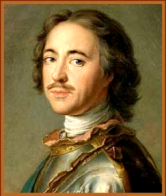 2.Маленькая искусственная экосистема, населенная растениями и животными это:А) поле;     Б) аквариум;      В)  море;             Г) луг;3.Назовите аквариумную рыбу:А) гуппи;     Б) карась;       В) щука;        Г) налим;4.     Подпиши части растения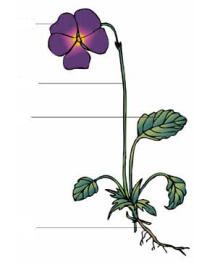 5.  К членистоногим относятся:А) насекомые, рыбы, пауки;Б) насекомые, птицы, раки;В) насекомые, пауки, раки;6.  Какое животное изображено на рисунке?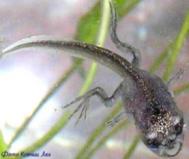 Напиши ответ:_____________________________7. Соедини стрелками животное и вид, к которому оно относится:8. соедини стрелками даты и важные события8. Подпиши имена известных людей изображенных на портретах: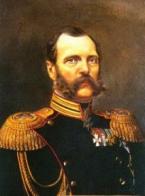 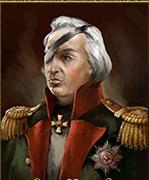 ___________        ______________      _____________9. О каком событии говорится в стихотворении М.Ю. Лермонтова:— Скажи-ка, дядя, ведь не даромМосква, спаленная пожаром,Французу отдана?А) Великая Отечественная война;Б) Ледовое побоище;В) Батыево нашествие;Г) Крестовый поход;.10. Как правильно называется скульптура В.И. Мухиной: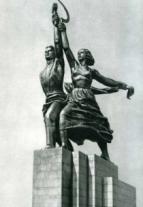 А) «Рабочий и доярка»;Б) «Паст ух и доярка»;В) «Рабочий и колхозница»;Г) «Пастух и колхозница».11. Что изображено на государственном флаге СССР?А) серп и молот;Б) серп и коса;В) молот и коса;Г) кувалда и молот;12. Обведи границы Российской Советской Федеративной Социалистической Республики и закрась территорию зеленым цветом.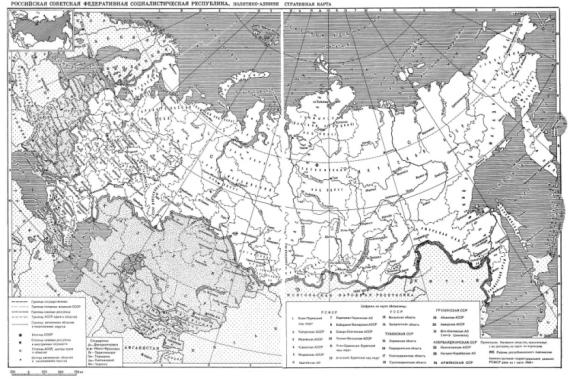 Луграстения с мягкими зелёными стеблямиТравымноголетнее растение, у которого несколько твердых стеблей ответвляется от общего корняДеревьяэкосистема, в которой главными производителями являются злаки Кустарникмноголетнее растение с крепким одревесневшим стеблемпресмыкающиесяпаукипозвоночныечерепахичленистоногиерыбы1703Отечественная война1812был основан Санкт-Петербург1816Февральская революция1914-1918отмена крепостного права1917Первая мировая война